Р А С П О Р Я Ж Е Н И ЕТ Ш Ö К Т Ö Мот 10 июня 2022 года	   	                                                               №5-рс. Визинга, Республика Коми1. В соответствии со статьей 22 Устава муниципального района «Сысольский», решением Совета муниципального района «Сысольский» от 26.08.2008 №IV-16/115 «Об утверждении порядка организации и проведения публичных слушаний на территории муниципального района «Сысольский» назначить публичные слушания по проектам решения Совета: - Об утверждении отчета об исполнении бюджета муниципального образования муниципального района "Сысольский" за 2021 год. 2. Публичные слушания провести 23 июня 2022 года в 17 часов в зале администрации муниципального района, расположенном по адресу: село Визинга, улица Советская, дом 35.	3. Создать рабочую группу по подготовке и проведению публичных слушаний (приложение).Временно исполняющий обязанности Главы муниципального района "Сысольский" – руководителя администрации района                                                      А.Г.ПоповПриложение к распоряжению Главы муниципального района «Сысольский» от 10 июня 2022 года №5-рСостав рабочей группы по подготовке и проведению публичных слушаний:Бобров В.А. - председатель постоянной комиссии по бюджету, налогам и экономическим вопросам Совета муниципального района «Сысольский»;Кичигина М.А. - председатель постоянной комиссии по социальным вопросам Совета муниципального района «Сысольский»;Кузнецова М.В. – заведующий отделом административной и кадровой работы администрации муниципального района «Сысольский»;Алиева Д.А. – начальник сектора правовой работы администрации муниципального района «Сысольский»;Турубанова О.П. – руководитель аппарата администрации муниципального района «Сысольский»;Морозова О.А. - заведующий отделом по связям с общественностью и организационной работе администрации муниципального района «Сысольский».Глава муниципального района «Сысольский» - руководитель администрации муниципального района «Сысольский» 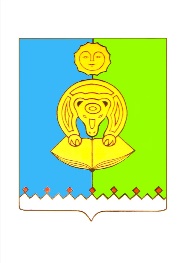 «Сыктыв» муниципальнoй районса  юралысь - «Сыктыв»муниципальнoй районса администрациаон веськодлысьПредседатель Советаального района «Сысольский »